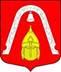 ИЗБИРАТЕЛЬНАЯ КОМИССИЯВНУТРИГОРОДСКОГО МУНИЦИПАЛЬНОГО ОБРАЗОВАНИЯСАНКТ-ПЕТЕРБУРГА МУНИЦИПАЛЬНЫЙ ОКРУГ191024, Санкт-Петербург, ул. Харьковская, 6/1, тел. 717-87-44АДРЕСсайта в сети «Интернет», на котором размещенапредвыборная программа политической партии,выдвинувшей кандидатов в депутаты Муниципального Советавнутригородского Муниципального образования Санкт-Петербургамуниципальный округ Лиговка-ЯмскаяЛИГОВКА-ЯМСКАЯ№Избирательного  округаПолитическая партияЗарегистрированные кандидаты в депутатыАдрес сайта242Региональное отделение политической партии СПРАВЕДЛИВАЯ РОССИЯ в городе Санкт-ПетербургеЗворыгин С.Б.Качабеков Р. Г-К.Павлова М.В.Панкратьев Ю.В.http://spb.spravedlivo.ru/005109452.html243Региональное отделение политической партии СПРАВЕДЛИВАЯ РОССИЯ в городе Санкт-ПетербургеНикитин Д.Г.Поляков К. Ю.http://spb.spravedlivo.ru/005109452.html